     ΕΛΛΗΝΙΚΗ ΔΗΜΟΚΡΑΤΙΑ 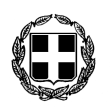       ΝΟΜΟΣ ΔΩΔΕΚΑΝΗΣΟΥ                                                                                ΔΗΜΟΣ ΚΩΑπόσπασμα από το 8ο πρακτικό της από 06-05-2014   συνεδρίασηςτης Οικονομικής Επιτροπής του Δήμου Κω.ΠΕΡΙΛΗΨΗ «Κατακύρωση  διαγωνισμού για ανάθεση του έργου με τίτλο:  Αποκατάσταση υπολοίπου τμήματος κτιρίου πρώην σχολείου Ευαγγελίστριας»         Σήμερα στις  6 Μαΐου 2014, ημέρα Τρίτη & ώρα 13:00, η Οικονομική Επιτροπή του Δήμου Κω, συνήλθε σε δημόσια συνεδρίαση στο Δημοτικό Κατάστημα, ύστερα από την υπ’ αριθ. πρωτ.  15241/02-05-2014 πρόσκληση, που εκδόθηκε από τον Πρόεδρο, και γνωστοποιήθηκε  στα μέλη της, αυθημερόν,  σύμφωνα με τις διατάξεις των άρθρων 72, 74 και 75 του Ν. 3852/2010 (ΦΕΚ 87 / Α΄ /07-06-2010) – «Νέα Αρχιτεκτονική της  Αυτοδιοίκησης και της Αποκεντρωμένης Διοίκησης – Πρόγραμμα Καλλικράτης» .   	Πριν από την έναρξη της συνεδρίασης αυτής, ο Πρόεδρος διαπίστωσε ότι στο σύνολο των   μελών ήσαν :             Στην συνεδρίαση παρευρέθηκε η υπάλληλος του Δήμου Κω, Γεωργαντή Στυλιανή,  για την ορθή τήρηση των πρακτικών, όπως προβλέπεται από τις διατάξεις του άρθρου 75 του Ν.3852/2010.           Ο Πρόεδρος, ύστερα από την διαπίστωση απαρτίας, κήρυξε την έναρξη της  συνεδρίασης και εισηγήθηκε  ως κατωτέρω τα θέματα της ημερήσιας διάταξης.ΘΕΜΑ 1ο  ΑΡ. ΑΠΟΦ. : 137       Ο  Πρόεδρος  εισηγούμενος το 1ο θέμα της ημερήσιας διάταξης   έθεσε  στη διάθεση των μελών  την Α.Π. 15020/30-04-2014 Εισήγηση της Επιτροπής Διαγωνισμού για ανάθεση του έργου με τίτλο«Αποκατάσταση υπολοίπου τμήματος κτιρίου πρώην σχολείου Ευαγγελίστριας»,  σύμφωνα με την οποία προτείνεται στην Οικονομική Επιτροπή ως ανάδοχος του έργου η εταιρεία «ΤΣΑΤΤΑΛΙΟΣ ΜΙΧ.-ΚΟΣΜΟΣ Θ. ΟΕ »,  με μέση προσφερόμενη έκπτωση 34,51%  και συνολική δαπάνη έργου το ποσό των 110.026,36 € (συμπεριλαμβανομένου του ΦΠΑ). Επιπλέον ενημέρωσε τα μέλη ότι ο διαγωνισμός διενεργήθηκε την 08-04-2014 και σε αυτόν συμμετείχαν τρείς (3) ενδιαφερόμενες εταιρείες,  ήτοι:  α) η εταιρεία «ΜΠΙΤΣΙΚΩΚΟΣ ΠΑΥΛΟΣ & ΣΥΝΕΡΓΑΤΕΣ ΟΕ»,  ο οποίος προσέφερε έκπτωση 28,2%  επί του ενδεικτικού προϋπολογισμού της μελέτης,  β) η εταιρεία «ΤΣΑΤΤΑΛΙΟΣ ΜΙΧ.-ΚΟΣΜΟΣ ΘΕΟΔ. Ο.Ε.», ο οποίος  προσέφερε έκπτωση 34,,51% επί του ενδεικτικού προϋπολογισμού της μελέτης και γ) η ΚΟΙΝ/ΞΙΑ «Α.ΓΕΡΟΣΤΑΘΟΠΟΥΛΟΣ-Γ.ΚΑΤΣΑΜΠΙΡΗΣ», η οποία προσέφερε έκπτωση 16% επί του ενδεικτικού προϋπολογισμού της μελέτης.       Κατόπιν των ανωτέρω ο Πρόεδρος πρότεινε την κατακύρωση του διαγωνισμού, σύμφωνα και με την εισήγηση της Ε.Δ.,  στην  «ΤΣΑΤΤΑΛΙΟΣ ΜΙΧ.-ΚΟΣΜΟΣ Θ. ΟΕ».           Στη συνέχεια ζήτησε από τα μέλη να αποφασίσουν σχετικά.        Ακολούθησε διαλογική συζήτηση κατά της διάρκεια της οποίας διατυπώθηκαν διάφορες απόψεις επί του θέματος.             Στη συνέχεια  ο Πρόεδρος ζήτησε από τα μέλη να αποφασίσουν σχετικά.  Υπέρ της πρότασης ψήφισαν ο Πρόεδρος κ. Γιωργαράς Αντώνιος και τέσσερα (4) μέλη: 1) Ρούφα Ιωάννα,  2) Μαρκόγλου Σταμάτιος, 3) Διακογιώργης Ελευθέριος, 4) Μήτρου Εμμανουήλ.  Η Οικονομική  Επιτροπή μετά από διαλογική συζήτηση, ανταλλαγή θέσεων και απόψεων, αφού έλαβε υπόψη της :           Την εισήγηση του Προέδρου   Τις διατάξεις των άρθρων 72 και 75 του Ν. 3852/2010Τις διατάξεις του Ν. 3669/2008  Την αριθ.311/2013 απόφαση ΔΣ  με την οποία εγκρίθηκε η μελέτη και ο τρόπος εκτέλεσης του έργου  Την αριθ. 61/2014 απόφαση Ο.Ε. με την οποία εγκρίθηκαν τα τεύχη δημοπράτησης και οι όροι του ανοικτού διαγωνισμού.  Την αριθ. 15020/30-04-2014 εισήγηση της Επιτροπής Διενέργειας του διαγωνισμού για ανάθεση του έργου .To A.Π. 12353/08-04-2014 πρακτικό διενέργειας  ανοικτού διαγωνισμούΤην συζήτηση που προηγήθηκε και τις απόψεις που διατυπώθηκανΑΠΟΦΑΣΙΖΕΙ   ΟΜΟΦΩΝΑΑ. Κατακυρώνει τον διενεργηθέντα ανοικτό διαγωνισμό για ανάθεση του έργου «Αποκατάσταση υπολοίπου τμήματος κτιρίου πρώην σχολείου Ευαγγελίστριας» στην εταιρεία «ΤΣΑΤΤΑΛΙΟΣ ΜΙΧ.-ΚΟΣΜΟΣ Θ. ΟΕ»,  με μέση προσφερόμενη έκπτωση  34,51%  και προσφερόμενη δαπάνη,  με ΦΠΑ, το ποσό των  110.026,36€.Β. Διαθέτει πίστωση ποσού 110.026,36€ η οποία θα βαρύνει τον Κ.Α. 30.7326.14 του προϋπολογισμού του Δήμου . ………….…………………………………………………………………………………………….Αφού συντάχθηκε και αναγνώσθηκε το πρακτικό αυτό, υπογράφεται ως κατωτέρω.      ΠΑΡΟΝΤΕΣΑΠΟΝΤΕΣ Γιωργαράς ΑντώνιοςΡούφα ΙωάνναΜαρκόγλου ΣταμάτιοςΔιακογιώργης Ελευθέριος Μήτρου ΕμμανουήλΜπαραχάνος ΑθανάσιοςΠαπαχρήστου-Ψύρη ΕυτέρπηΜουζουράκης Θεόφιλος Σιφάκης Ηλίαςοι οποίοι κλήθηκαν νόμιμα και δικαιολογημένα  δεν προσήλθαν                                                                                 Ο ΠΡΟΕΔΡΟΣΓιωργαράς Αντώνιος            ΤΑ ΜΕΛΗ: Ρούφα ΙωάνναΜαρκόγλου ΣταμάτιοςΔιακογιώργης Σταμάτιος Μήτρου Εμμανουήλ